МУНИЦИПАЛЬНОЕ АВТОНОМНОЕОБЩЕОБРАЗОВАТЕЛЬНОЕ УЧРЕЖДЕНИЕСРЕДНЯЯ ОБЩЕОБРАЗОВАТЕЛЬНАЯ ШКОЛА ПОС. АЗИАТСКАЯ624310, Свердловская область, г. Кушва, пос. Азиатская, ул. Стадионная, 1б тел. (34344) 2-40-04 e-mail: aziaschool@mail.ruПРИКАЗ16.09.2020г.                                                                                             № 86/1О проведении школьного этапа всероссийской олимпиады школьниковв МАОУ СОШ пос. Азиатская На основании приказа УО КГО от 15.09.2020г. № 338 «О проведении школьного этапа всероссийской олимпиады школьников в 2020-2021 учебном году на территории Кушвинского городского округа», в целях организации и проведения школьного этапа всероссийской олимпиады школьников в МАОУ СОШ пос. Азиатская в 2020-2021 учебном году (далее - олимпиада)ПРИКАЗЫВАЮ:1.Провести школьный этап всероссийской олимпиады школьников в период с 21 сентября 2020 года по 30 октября 2020 года.2. Назначить Юсупову Р.Ф., заместителя директора по УВР, ответственной за организацию и проведение школьного этапа олимпиады в соответствии с Порядком проведения олимпиады.3. Контроль за исполнением оставляю за собой.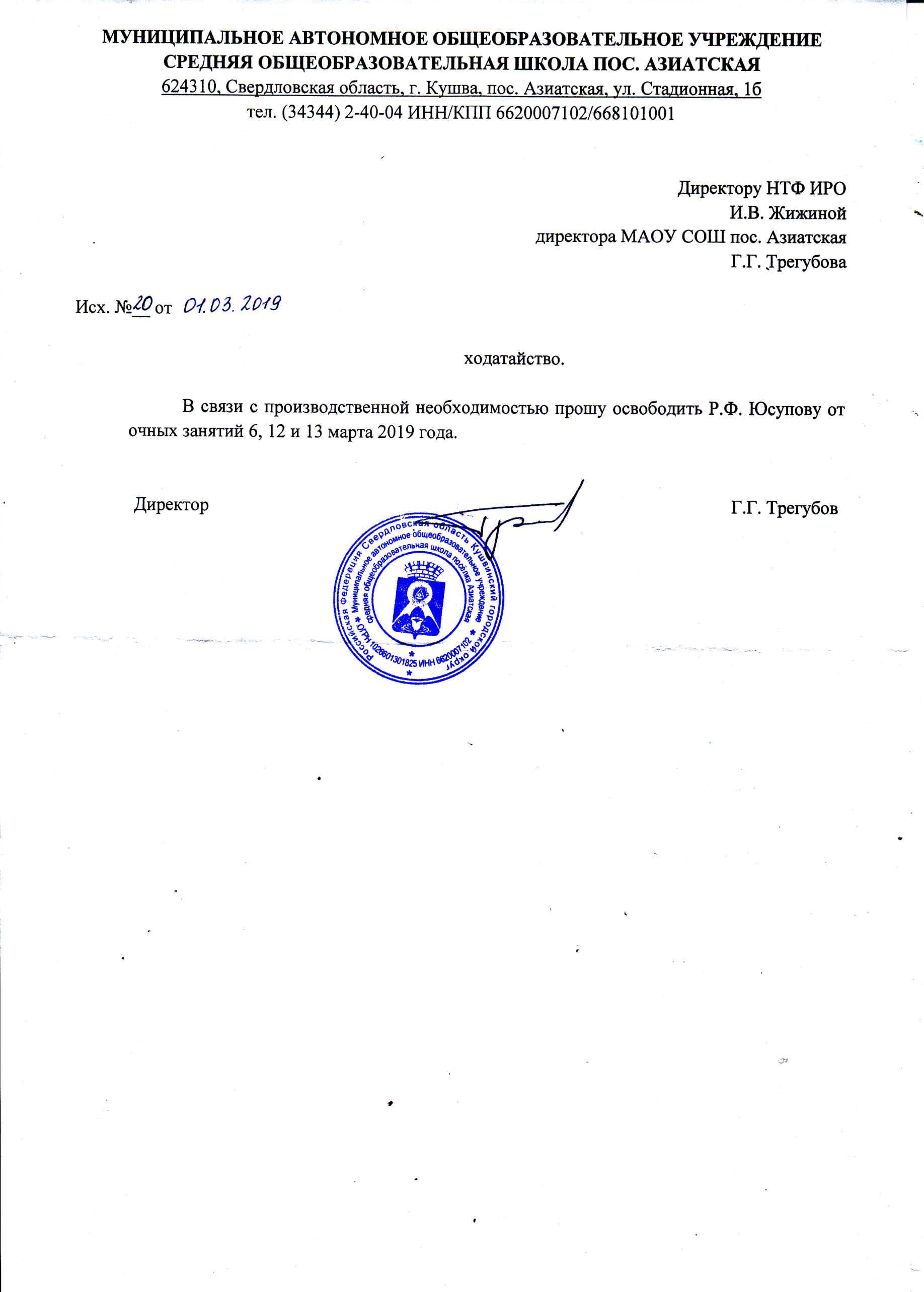 Директор школы                                                               Г.Г.Трегубов